PopSugar's New Content Lineup Aims to Empower Women PopSugar told advertisers at the NewFronts about its commitment to content that seeks to empower women, with original reality docuseries, a feature film called "Honored" and a series called "Malfunction" that will home in on millennial women's relationship with technology. 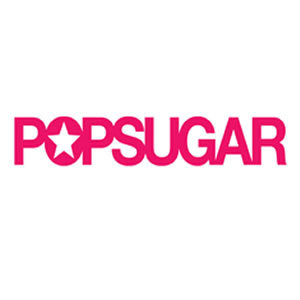 Adweek 5/3/17http://www.adweek.com/tv-video/popsugars-new-projects-aim-to-empower-its-audience-and-help-them-change-the-world/